Ученик:_____________________                                                   Датум:11.3.2020МАКЕДОНСКИ ЈАЗИК  - ДОПОЛНУВАЊЕ НА РЕЧЕНИЦИЗадача: Дополни ги речениците со тоа што ќе ги поврзеш сликите со празните полиња!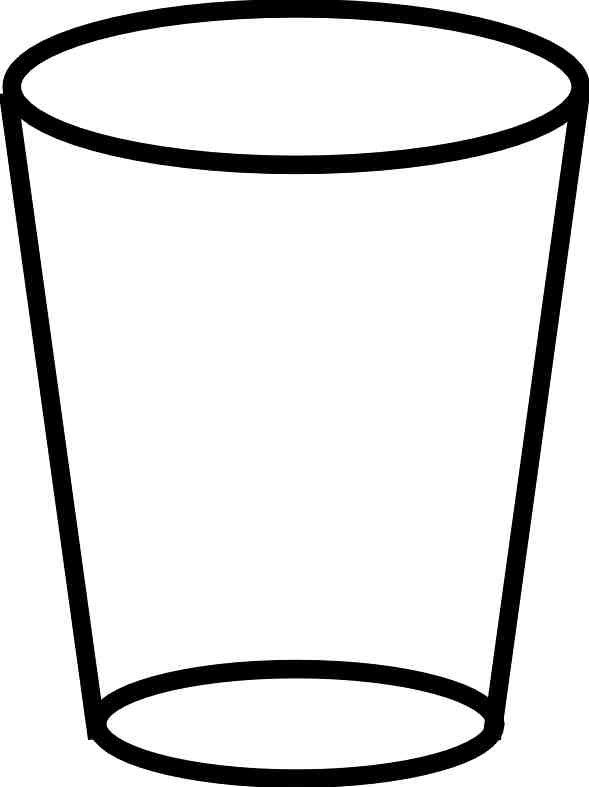 1.ПОСЛЕ ДОЖДОТ НА НЕБОТО СЕ  ПОЈАВИ____________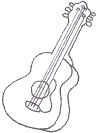 2. ВО АКВАРИУМОТ ЖИВЕE______________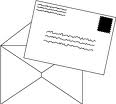 3.КОГА ВРНЕ ДОЖД НОСAМ_____________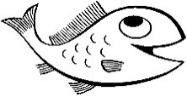 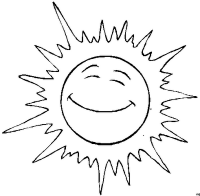 4. ПОШТАРОТ НОСИ_________________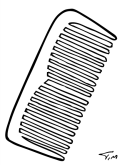 5.ГЛУВЧЕТО БЕГА ОД ________________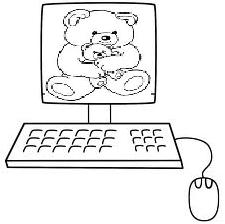 6.ВОДА ПИЈАМ ОД ________________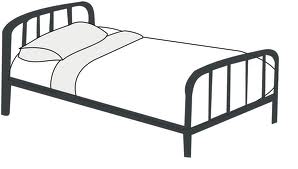 7. МНОГУ САКАМ ДА ИГРАМ НА_________________8. ДАДА СВИРИ НА ___________________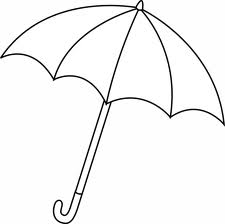 9.СПИЈАМ НА__________________________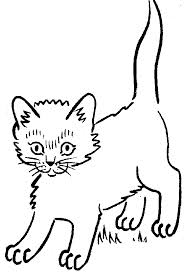 10.КОСАТА ЈАЧЕШЛАМ СО___________________УЧЕНИКОТ ДОПОЛНУВА И ИЗГОВАРА ЦЕЛОСНИ РЕЧЕНИЦИСАМОСТОЈНО                                              ДЕЛУМНО                         СО ПОМОШНаставник:                                                      				Родител :________________